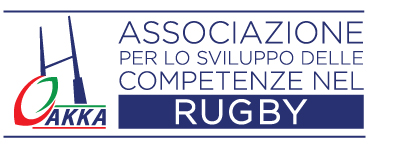 Autorizzazione escursione:Parco Acquatico “Conca verde” di Borso del GrappaIl/la sottoscritto/a __________________________ nat/a a_________________il___________e residente In via________________________ a________________________Genitore/esercente la patria potestà sul minore ____________________________Nato a _____________il___________________, partecipante allo “STAGE PIERRE VILLEPREUX”, organizzato dalla AKKA ASSOCIAZIONE SPORTIVA DILETTANTISTICA a Paderno del Grappa dal 30 giugno al 6 luglio 2024 acconsente la partecipazione del suddetto minore ________________________ alla prevista Escursione al parco di acquatico di divertimento denominato “CONCA VERDE” situato nel comune di Borso del Grappa.Il trasporto dalla sede dello stage presso gli Istituti Filippin fino al parco ed il ritorno verrà effettuato tramite corriera di azienda di autonoleggio con autista con regolare licenza e con la sorveglianza degli animatori dell’organizzatori, che assicurano la loro presenza al parco di divertimenti, indipendentemente dalla sorveglianza   del personale del parco acquatico stesso.In Fede_________________     data____________Una eventuale variazione di programma o di attività verrà opportunamente comunicata.	